MasterarbeitEnergieoptimale Fahrwerkskinematik für 
radindividuelle Lenkung mit erhöhtem LenkwinkelAufgabe:In dem vom Bundesministerium für Bildung und Forschung (BMBF) geförderten Projekt „OmniSteer“ werden neue elektrische Mobilitätskonzepte mit einem hohen Automatisierungsgrad und einer intelligenten Vernetzung der Fahrzeuge erforscht. Die urbane Manövrierfähigkeit von Fahrzeugen wird mit individuell steuerbaren Einzelrädern und einem automatischen Lenksystem erhöht. Dabei werden höchste Ansprüche an das Fahrwerk gestellt, welches an jedem Rad einen Lenkwinkel von 90° in beide Richtungen erlauben soll. Dies wird durch den Einsatz von radselektiven Elektroantrieben ermöglicht.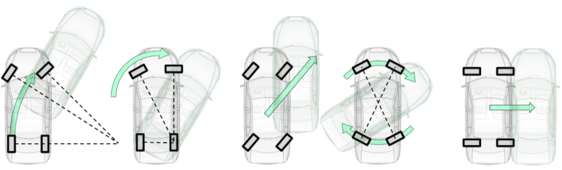 Aufgrund einer radindividuellen Lenkung muss jedes Rad mit einem Aktuator für die Lenkbewegung versehen werden. Der Verzicht auf eine konventionelle Spurstange im Lenksystem stellt dabei einen hohen Anspruch an die Leistung des Lenkaktuators. Es bestehen viele Möglichkeiten, den Lenkmomentbedarf bzw. Energieverbrauch zu reduzieren, wobei die Kenngrößen des Fahrwerks (z.B. Lenkrollhalbmesser, Nachlauf) eine wesentliche Rolle spielen. Ziel der Abschlussarbeit ist, durch eine Optimierung der Fahrwerkskinematik den Lenkmomentbedarf bei den definierten Fahrmanövern zu reduzieren.Die Arbeit gliedert sich in folgende Teilaufgaben:Einarbeitung in die Themen OmniSteer, Fahrwerk, LenkungDefinition der konventionellen und omnidirektionalen FahrmanöverHerausarbeiten der relevanten Fahrwerkskenngrößen, die beim Lenken einen Einfluss haben.Aufstellen einer Zielfunktion zur energieoptimalen FahrwerkskinematikDurchführung der Optimierung in der SimulationsumgebungDiskussion der ErgebnisseIhr ProfilStudent/in eines ingenieurwissenschaftlichen Studiengangs, z. B. Maschinenbau oder FahrzeugtechnikGute Kenntnisse in FahrwerkEigenständiges strukturiertes ArbeitenBewerbungBei Interesse senden Sie mir bitte Ihre Bewerbungsunterlagen (Lebenslauf, Notenauszug) per Mail.Start: ab sofort oder nach AbspracheAnsprechpartner:	M. Sc. Chenlei Han	Telefon: 0721/608-45983	Email: chenlei.han@kit.edu  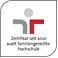 